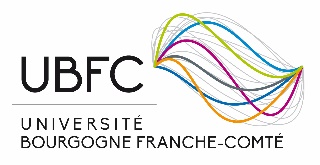  Sans frais	 Avec frais	 Demande d’avanceÉcole doctorale / Laboratoire :					Grade :Nom, prénom : 							Adresse mail :Motif du déplacementItinéraire de la missionItinéraire de la missionItinéraire de la missionItinéraire de la missionItinéraire de la missionItinéraire de la missionItinéraire de la missionÉtapes de l’itinéraireDépartDépartArrivéeArrivéeMoyen de transportMontant (si non avancé par UBFC)Étapes de l’itinéraireDateHeureDateHeureMoyen de transportMontant (si non avancé par UBFC)Montant total des transportsMontant total des transportsMontant total des transportsMontant total des transportsMontant total des transportsMontant total des transportsUtilisation du véhiculeUtilisation du véhiculeUtilisation du véhiculeQuel véhicule ?Raisons du choix du véhiculeQuel remboursement ?Véhicule personnelAu 1er déplacement, joindre impérativement : copie de la carte grise, de l’attestation d’assurance et du permis de conduire Convenance personnelle Absence de transport en commun Transport de matériel Gain de temps ou économie (covoiturage) Autre : ……………………………………………… Tarif SNCF 2nde classe Indemnités kilométriques Parking  PéageVéhicule de serviceVéhicule : …………………………………Joindre une copie du permis de conduireA utiliser uniquement durant les jours et heures de service Covoiturage (préciser les noms des passagers) :…………………………………………………………………………………………………………………………………… Absence de transport en commun Nécessité de service, précisez : ………………………………………………………………… Carburant Parking PéageFrais de restauration et d’hébergement (joindre les justificatifs originaux)Frais de restauration et d’hébergement (joindre les justificatifs originaux)Frais de restauration et d’hébergement (joindre les justificatifs originaux)Frais de restauration et d’hébergement (joindre les justificatifs originaux)RepasNombreNuitéesNombreA rembourser au missionnaireA rembourser au missionnaireA titre gratuit / Payé par UBFCA titre gratuit / Payé par UBFCMontantMontantAutres frais (joindre les justificatifs originaux)Autres frais (joindre les justificatifs originaux)Autres frais (joindre les justificatifs originaux)Autres frais (joindre les justificatifs originaux) Transport en commun Taxi Inscription Autres, précisez :Observations J’atteste avoir pris connaissance des modalités de remboursement des missionsDate :Signature du missionnaire :Avis du directeur de l’école doctorale Favorable        DéfavorableSignature :Décision du Président d’UBFC Accordée Refusée pour le motif suivant :Signature :